О внесении изменений в постановление Кабинета Министров Чувашской Республики от 13 ноября 2014 г. № 397Кабинет Министров Чувашской Республики   п о с т а н о в л я е т:1. Внести в Правила предоставления субсидий из республиканского бюджета Чувашской Республики на реализацию мероприятий подпрограммы «Развитие мелиорации земель сельскохозяйственного назначения Чувашской Республики» государственной программы Чувашской Республики «Развитие сельского хозяйства и регулирование рынка сельскохозяйственной продукции, сырья и продовольствия Чувашской Республики», утвержденные постановлением Кабинета Министров Чувашской Республики от 13 ноября 2014 г. № 397 (с изменениями, внесенными постановлениями Кабинета Министров Чувашской Республики от 9 декабря 2015 года № 450, от 16 декабря 2016 года № 547,                от 25 июля 2018 года № 290, от 25 января 2019 года № 14, от 19 апреля 2019 года № 119, от 7 июня 2019 года № 191, от 24 декабря 2019 года № 570, от 25 июня 2020 года № 339, от 15 декабря 2020 года № 705, от 14 июля 2021 года № 320, от 6 декабря 2021 г. № 617, от 19 июля 2022 г. № 354) (далее – Правила), следующие изменения:раздел I изложить в следующей редакции:«I. Общие положения1.1. Настоящие Правила регламентируют порядок и условия предоставления субсидий из республиканского бюджета Чувашской Республики сельскохозяйственным товаропроизводителям (за исключением граждан, ведущих личное подсобное хозяйство) на возмещение части затрат на реализацию мероприятий подпрограммы «Развитие мелиорации земель сельскохозяйственного назначения Чувашской Республики» государственной программы Чувашской Республики «Развитие сельского хозяйства и регулирование рынка сельскохозяйственной продукции, сырья и продовольствия Чувашской Республики», утвержденной постановлением Кабинета Министров Чувашской Республики от 26 октября 2018 г. № 433 (далее – подпрограмма), а также организациям, осуществляющим добычу известняковой муки для нужд сельскохозяйственных товаропроизводителей, на возмещение части затрат на выполнение мероприятий по регистрации известняковой муки в Государственном каталоге пестицидов и агрохимикатов, разрешенных к применению на территории Российской Федерации, осуществляющим деятельность на территории Чувашской Республики (далее также  соответственно – получатели субсидий, субсидии). Сведения о субсидии размещаются на едином портале бюджетной системы Российской Федерации в информационно-телекоммуникационной сети «Интернет» при формировании проекта закона Чувашской Республики о республиканском бюджете Чувашской Республики на очередной финансовый год и плановый период (проекта закона Чувашской Республики о внесении изменений в закон Чувашской Республики о республиканском бюджете Чувашской Республики на очередной финансовый год и плановый период).1.2. Предоставление субсидии осуществляется за счет:средств федерального бюджета, предоставляемых на цели, указанные в пункте 2.2 настоящих Правил, и средств республиканского бюджета Чувашской Республики, предусмотренных на софинансирование из федерального бюджета;средств республиканского бюджета Чувашской Республики сверх уровня софинансирования из федерального бюджета;средств республиканского бюджета Чувашской Республики без софинансирования из федерального бюджета.Субсидии за счет средств федерального бюджета и средств республиканского бюджета Чувашской Республики, предусмотренных на софинансирование средств федерального бюджета, предоставляются на проведение гидромелиоративных, культуртехнических, агролесомелиоративных и фиомелиоративных мероприятий, в случае если проект мелиорации отобран Министерством сельского хозяйства Российской Федерации (далее – Минсельхоз России) на соответствующий финансовый год.Субсидии за счет средств федерального бюджета и средств республиканского бюджета Чувашской Республики, предусмотренных на софинансирование средств федерального бюджета, а также за счет средств республиканского бюджета Чувашской Республики сверх уровня софинансирования из федерального бюджета предоставляются на мероприятия в области известкования кислых почв на пашне (далее – известкование кислых почв),  в случае если проект мелиорации отобран Минсельхозом России на соответствующий финансовый год.В случае, если проект мелиорации не был отобран Минсельхозом России в связи с отсутствием бюджетных ассигнований и лимитов бюджетных обязательств, доведенных до Минсельхоза России на цели предоставления средств из федерального бюджета бюджетам субъектов Российской Федерации, возмещение части понесенных затрат сельскохозяйственных товаропроизводителей на известкование кислых почв осуществляется за счет средств республиканского бюджета Чувашской Республики без софинансирования из федерального бюджета.Субсидии за счет средств республиканского бюджета Чувашской Республики без софинансирования из федерального бюджета предоставляются в целях возмещения части понесенных затрат на мероприятия по регистрации известняковой муки в Государственном каталоге пестицидов и агрохимикатов, разрешенных к применению на территории Российской Федерации.1.3. В настоящих Правилах используются следующие основные понятия:«затраты на реализацию проектов мелиорации» - выраженные в денежной форме фактически понесенные и планируемые затраты сельскохозяйственных товаропроизводителей, документально подтвержденные и обоснованные затраты, необходимые для реализации проекта мелиорации;«проект мелиорации» – документация, содержащая обоснование экономической целесообразности, объема и сроков осуществления затрат на гидромелиоративные, культуртехнические, агролесомелиоративные и фитомелиоративные мероприятия, а также на мероприятия в области известкования кислых почв на пашне, в том числе необходимая проектная документация, разработанная в соответствии с законодательством Российской Федерации, а также описание практических действий по осуществлению таких затрат; «реконструкция» – переустройство существующих объектов основных фондов, связанное с совершенствованием производства и повышением его технико-экономических показателей и осуществляемое по проекту реконструкции основных средств в целях увеличения производственных мощностей, улучшения качества и изменения номенклатуры продукции; «строительство оросительных и осушительных систем» – создание новых объектов на землях, ранее не отнесенных к мелиорируемым землям; «техническое перевооружение» – комплекс мероприятий по повышению технико-экономических показателей основных средств или их отдельных частей на основе внедрения передовой техники и технологии, механизации и автоматизации производства, модернизации и замены морально устаревшего и физически изношенного оборудования новым, более производительным.1.4. Субсидии не могут служить источником финансового обеспечения расходов, связанных с разработкой проектной документации (за исключением расходов, связанных с разработкой проектной документации на проведение известкования кислых почв) и проведением инженерных изысканий, выполняемых для подготовки такой проектной документации, проведением государственной экспертизы проектной документации и результатов инженерных изысканий и проведением проверки достоверности определения сметной стоимости объектов агропромышленного комплекса.»;в разделе II:в пункте 2.2:абзац первый изложить в следующей редакции:«2.2. Субсидии предоставляются в целях возмещения части фактически осуществленных расходов (без учета налога на добавленную стоимость, за исключением получателей субсидий, использующих право на освобождение от исполнения обязанностей налогоплательщика, связанных с исчислением и уплатой налога на добавленную стоимость, возмещение части затрат которых осуществляется исходя из суммы расходов на приобретение товаров (работ, услуг), включая сумму налога на добавленную стоимость) (далее - затраты) получателей субсидии  на реализацию проектов мелиорации (за исключением мероприятий, указанных в подпункте «ж» настоящего пункта Правил, которые не участвуют в отборе проектов мелиорации), прошедших отбор в соответствии с Порядком отбора проектов мелиорации, а также требованиями к составу заявочной документации, представляемой для отбора проектов мелиорации, утвержденным приказом Минсельхоза России от 29 апреля 2022 г. № 273 «Об утверждении Порядка отбора проектов мелиорации», связанных с реализацией следующих мероприятий:»;абзац пятнадцатый изложить в следующей редакции:«известкование кислых почв, в том числе:»;пункт 2.3 изложить в следующей редакции:«2.3. Субсидии на реализацию мероприятий, указанных в подпунктах «а», «б», «г», «д», «е» пункта 2.2 настоящих Правил, предоставляются получателям субсидий в размере не более 50 процентов от общего объема затрат получателей субсидий на реализацию проектов мелиорации с учетом предельного размера стоимости работ на 1 гектар площади земель для указанных мероприятий, устанавливаемый Минсельхозом России, в пределах лимитов бюджетных обязательств, утвержденных Минсельхозу Чувашии на указанные цели.Доля субсидии, предоставляемой из республиканского бюджета Чувашской Республики получателям субсидий на возмещение части понесенных затрат сверх уровня софинансирования из федерального бюджета, в общем размере понесенных затрат на выполнение мероприятий, указанных в подпункте «е» пункта 2.2 настоящих Правил, составляет не более 40 процентов фактически понесенных затрат.В случае если проект мелиорации на выполнение мероприятий, указанных в подпункте «е» пункта 2.2 настоящих Правил, не был отобран Минсельхозом России в связи с отсутствием бюджетных ассигнований и лимитов бюджетных обязательств, доведенных до Минсельхоза России, субсидии предоставляются за счет средств республиканского бюджета Чувашской Республики в размере не более 90 процентов затрат в пределах лимитов бюджетных обязательств, утвержденных Минсельхозу Чувашии на указанные цели.Субсидии на реализацию мероприятий, указанных в подпункте «ж» пункта 2.2 настоящих Правил, предоставляются получателям субсидий за счет средств республиканского бюджета Чувашской Республики без софинансирования из федерального бюджета в размере не более 90 процентов затрат, произведенных в текущем финансовом году или отчетном финансовом году, в пределах лимитов бюджетных обязательств, утвержденных Минсельхозу Чувашии на указанные цели.Долевое финансирование расходов на возмещение части понесенных затрат за счет средств республиканского бюджета Чувашской Республики осуществляется в размере, необходимом для обеспечения установленного Правительством Российской Федерации уровня софинансирования расходного обязательства Чувашской Республики из федерального бюджета.»;в пункте 2.6:в подпункте «а»:дополнить новым абзацем четвертым следующего содержания:«копии правоустанавливающих документов на земельный участок и (или) документов, подтверждающих право пользования земельным участком (в случае, если земельный участок не находится в собственности сельскохозяйственного товаропроизводителя), на котором реализуются мероприятия проекта мелиорации.»;абзацы четвертый – двадцать девятый считать соответственно абзацами пятым – тридцатым;дополнить новым абзацем тридцать первым следующего содержания:«выписки из Единого государственного реестра недвижимости об основных характеристиках и зарегистрированных правах на земельный участок, на котором реализуются мероприятия проекта мелиорации.»;абзац тридцатый считать соответственно абзацем тридцать вторым и в нем слова «двадцать седьмом – двадцать девятом» заменить словами «двадцать девятом – тридцать первом»;в подпункте «б»:дополнить новыми абзацами седьмым и восьмым следующего содержания:«копии акта осмотра земель, на которых проведены агролесомелиоративные, фитомелиоративные, культуртехнические мероприятия на выбывших сельскохозяйственных угодьях по форме согласно приложению № 11 к настоящим Правилам;копии правоустанавливающих документов на земельный участок и (или) документов, подтверждающих право пользования земельным участком (в случае, если земельный участок не находится в собственности сельскохозяйственного товаропроизводителя), на котором реализуются мероприятия проекта мелиорации.»;абзацы седьмой – четырнадцатый считать соответственно абзацами девятым – шестнадцатым;дополнить новым абзацем пятнадцатым следующего содержания:«выписки из Единого государственного реестра недвижимости об основных характеристиках и зарегистрированных правах на земельный участок, на котором реализуются мероприятия проекта мелиорации.»;абзац пятнадцатый считать соответственно абзацем восемнадцатым и в нем слова «тринадцатом и четырнадцатом» заменить словами «пятнадцатом и семнадцатом»;в пункте 2.6.1:дополнить новым абзацем двенадцатым следующего содержания:«копии правоустанавливающих документов на земельный участок и (или) документов, подтверждающих право пользования земельным участком (в случае, если земельный участок не находится в собственности сельскохозяйственного товаропроизводителя), на котором реализуются мероприятия проекта мелиорации.»;абзацы двенадцатый – четырнадцатый считать соответственно абзацами тринадцатым – пятнадцатым;дополнить новым абзацем шестнадцатым следующего содержания:«выписки из Единого государственного реестра недвижимости об основных характеристиках и зарегистрированных правах на земельный участок, на котором реализуются мероприятия проекта мелиорации.»;абзац пятнадцатый считать соответственно абзацем семнадцатым и в нем слова «тринадцатом и четырнадцатом» заменить словами «четырнадцатом – шестнадцатом»;дополнить приложением № 11 в редакции согласно приложению к настоящему постановлению.2. Настоящее постановление вступает в силу через десять дней после дня его официального опубликования. Председатель Кабинета МинистровЧувашской Республики 						          О.Николаев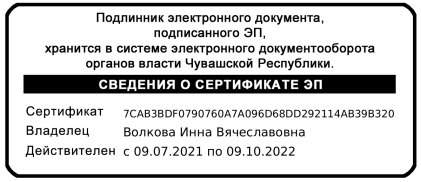 